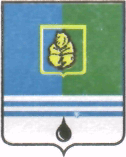 РЕШЕНИЕДУМЫ ГОРОДА КОГАЛЫМАХанты-Мансийского автономного округа - ЮгрыОт «14» сентября 2016г.							          №713-ГДО назначении на должность председателя Контрольно-счетной палаты города Когалыма  В соответствии со статьей 29 Устава города Когалыма, статьей              53 Регламента Думы города Когалыма, решением Думы города Когалыма       от 29.09.2011 № 76-ГД «Об утверждении Положения о Контрольно-счетной палате города Когалыма», рассмотрев предложение Главы города Когалыма по кандидатуре на должность председателя Контрольно-счетной палаты города Когалыма, Дума города Когалыма РЕШИЛА:Назначить Проценко Виктора Петровича на должность председателя Контрольно-счетной палаты города Когалыма с 18 ноября 2016 года.Решение Думы города Когалыма от 23.05.2014 №436-ГД «О назначении на должность заместителя председателя Контрольно-счетной палаты города Когалыма» признать утратившим силу с 18 ноября 2016 года.Опубликовать настоящее решение в газете «Когалымский вестник».ПредседательДумы города Когалыма					       А.Ю.Говорищева